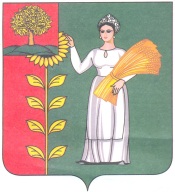 ПОСТАНОВЛЕНИЕАДМИНИСТРАЦИИ  ДОБРИНСКОГО МУНИЦИПАЛЬНОГО РАЙОНАЛИПЕЦКОЙ ОБЛАСТИ С.ДубовоеО введении особогопротивопожарного режима на территории Добринского муниципального района	В связи с установлением теплой погоды и обострением пожарной обстановки, в целях защиты населения и территории Добринского муниципального района от пожаров в пожароопасный период 2022 года, в соответствии со статьей 30 Федерального закона от 21.12.1994 г. № 69-ФЗ «О пожарной безопасности», Федеральным законом от 06.10.2003 г. № 131-ФЗ «Об общих принципах организации местного самоуправления в Российской Федерации», статьей 12 Закона Липецкой области от 18.10.2005 г. № 224-ОЗ «О правовом регулировании вопросов пожарной безопасности в Липецкой области», постановления Правительства Липецкой области №10 от 09.06.2022 года «О введении особого противопожарного режима на территории Липецкой области», руководствуясь Уставом сельского поселения Дубовской сельсовет, администрация муниципального районаПОСТАНОВЛЯЕТ:1. Ввести на территории сельского поселения Дубовской сельсовет Добринского муниципального района особый противопожарный режим на период с 15 июня 2022 года  по 30 июня 2022 г.2. На время действия особого противопожарного режима запретить разведение костров и выжигание сухой травянистой растительности, сжигание мусора.3. Главе  сельского поселения:- обеспечить информирование уполномоченные органы о нарушениях пожарной безопасности; - размещать на официальных сайтах органов местного самоуправления, информационных стендах информацию о правилах поведения людей на случай пожара;- организовать среди населения на подведомственных территориях проведение разъяснительной работы по вопросам обеспечения пожарной безопасности;- обеспечить необходимые условия для  организации работы добровольной пожарной охраны, а так же участия иных граждан в обеспечении первичных мер пожарной безопасности.4 Руководителям организаций независимо от форм собственности и ведомственной принадлежности рекомендовать:- предусматривать использование для целей пожаротушения имеющейся в наличии водовозной и землеройной техники, а так же техники для эвакуации людей( в том числе обеспечение ее водительским составом и горюче-смазочными материалами);- обеспечивать необходимые запасы воды для целей пожаротушения;- принимать меры по уборке спиленных деревьев, кустарников, растительных остатков с прилегающих территорий, определенных правилами благоустройства территории муниципального образования и органа местного самоуправления;- с работниками организаций провести внеплановые инструктажи по соблюдению требований пожарной безопасности в условиях особого противопожарного режима.5. Гражданам, проживающим в индивидуальных  жилых домах, рекомендовать предусмотреть запас первичных средств пожаротушения и противопожарного инвентаря в соответствии с Правилами противопожарного режима и перечнями, утвержденными соответствующими органами местного самоуправления. 6. Контроль за исполнением настоящего постановления возложить на главу сельского  поселения Дубовской сельсовет Пригородова Д.В.Глава сельского поселенияДубовской сельсовет                                             Д.В.Пригородов15.06.2022г                                                    № 37   